Министерство здравоохранения Российской ФедерацииФГБОУ ВО «Курский  государственный медицинский университет» Международный медицинский институтМинистерство здравоохранения Республики УзбекистанФерганский медицинский институт общественного здоровья 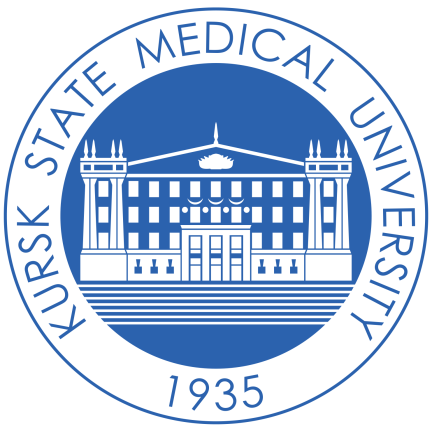 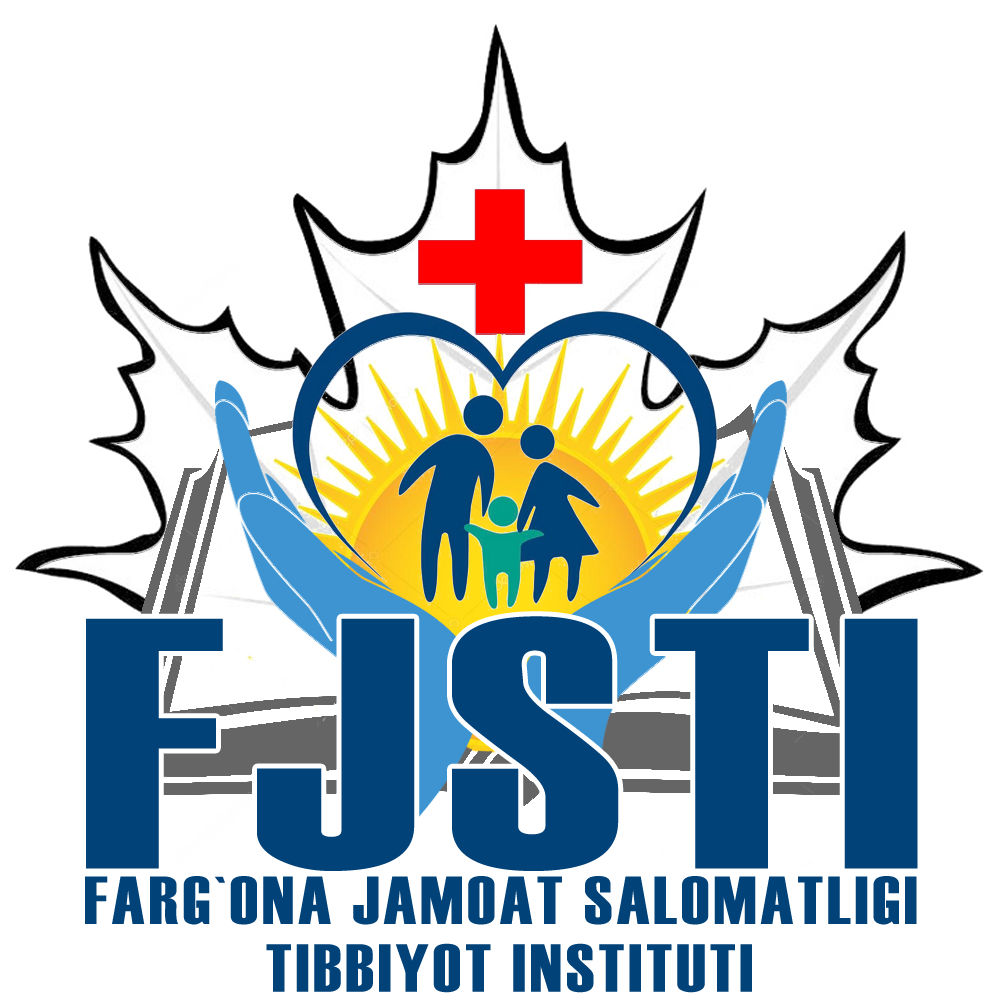 Международный медицинский институтКурского  государственного медицинского университета305004 Курск, ул. К. Маркса, д. 3  .                                                 Тел.: +7 (4712) 51-37-48e-mail: Julia@kgmu.com            Ферганский медицинский институт общественного здоровья 150102, г.Фергана. yл. Янги Турон д. 2.тел: +998 (73)243-06-62, ИНФОРМАЦИОННОЕ ПИСЬМОI МЕЖДУНАРОДНАЯ   НАУЧНО-ПРАКТИЧЕСКАЯ                                        ОНЛАЙН - КОНФЕРЕНЦИЯ ОПЫТ И ПЕРСПЕКТИВЫ РАЗВИТИЯ  ЭКСПОРТНОГО ПОТЕНЦИАЛА ОБРАЗОВАТЕЛЬНЫХ УСЛУГ                                                             В ВЫСШЕМ ОБРАЗОВАНИИУважаемые коллеги!3 июня  2021 года приглашаем  Вас принять участие в работе                                          I Международной научной-практической  онлайн - конференции «Опыт и перспективы развития  экспортного  потенциала  образовательных услуг в высшем образовании»Планируемые направления работы конференции:Особенности экспорта образования во время пандемии COVID-19.Организационно – адаптационная работа с иностранными обучающимися.Актуальные аспекты миграционного  учета иностранных граждан.Значение и перспективы развития экспортного потенциала образовательных услуг.Особенности развития экспортного потенциала образовательных услуг в высших образовательных учреждениях Республики Узбекистан. Форма проведения – дистанционная.Официальные языки конференции: русский, английский, узбекскийК участию в конференции приглашаются ведущие ученые, практические работники,  преподаватели высших учебных заведений, педагоги высшего образования, занимающиеся вопросами обучения иностранных студентов в России, студенты, обучающиеся в вузах.Материалы (заявка для участия в конференции и статья) принимаются до 25 мая 2021 года включительно.По результатам работы конференции планируется издание электронного сборника научных трудов.  Все  докладчики конференции  получат сертификат участника.Материалы, опубликованные в данном сборнике, будут размещены постатейно на сайте Научной электронной библиотеки elibrary и проиндексированы в наукометрической базе РИНЦ (Российский индекс научного цитирования).  К публикации принимаются статьи объемом 3-5 страниц (оригинальность не менее 70%, с предоставлением протокола проверки в системе «Антиплагиат»), выполненные как индивидуально, так и в соавторстве (не более 3х соавторов на одну статью).  Один автор может опубликовать не более  двух статей (включая статьи в соавторстве).Условия участия:на адрес оргкомитета конференции Julia@kgmu.com до 25 мая 2021 года прислать два отдельных файла:Заявку	участника	(см.	Приложение	1),	название	файла: Фамилия ИО_заявка;Статью,	оформленную	в	соответствии	с	требованиями	(см. Приложение 2), название файла: Фамилия ИО_статья.Материалы, оформленные не в соответствии с требованиями или поданные позднее 25 мая, приниматься не будут!Технические условия участия в онлайн – трансляцииКонференция проводится на  платформе ZOOM. Идентификационный номер будет выслан участникам конференции за 2 дня до конференции. Возможно пробное подключение.Требования к выступлению:1. Регламент устного доклада – до 10 минут, возможна демонстрация презентацииТребования к оформлению статей:Сведения об авторах: ФИО (шрифт – полужирный), полное название научного или учебного заведения, город, страна (шриф – обычный, выравнивание по правому краю, кегль – 12)Название статьи (шрифт – полужирный, все буквы прописные, выравнивание по середине, кегль – 14).Аннотация (до 200 знаков, кегль – 12, выравнивание по ширине).Ключевые слова (5-8 слов, кегль – 12, выравнивание – по ширине).Текст статьи (кегль – 14, выравнивание – по ширине).Ссылки на список литературы приводятся в тексте в квадратных скобках [1, с. 22].Список литературы приводится в конце статьи в алфавитном порядке, оформляется в соответствии с ГОСТ 7.0.5 – 2008 (кегль 12).Технические требования к оформлению статей:Редактор – MS Word;ориентация – книжная;поля – 20 мм со всех сторон;шрифт – Times New Roman, кегль – 12 (сведения об авторе, аннотация, ключевые слова и список литературы) и 14 (заголовок и текст статьи);абзацный отступ – 1,25 (устанавливается автоматически);междустрочный интервал – 1.Не допускается:нумерация страниц;использование разрывов страниц;использование автоматических ссылок;использование разреженного или уплотненного шрифта;оформление абзацного отступа вручную;использование автоматических переносов.Оргкомитет	оставляет	за	собой	право	отклонять	материалы	не соответствующие проблематике конференции.С уважением, от имени  оргкомитета конференции:          Петрачевская  Юлия Львовна,     тел.: 8 (4712) 51-37-48,           e-mail: Julia@kgmu.com;Приложение 1Заявка участника конференции** Заполняя заявку, Вы даете согласие на хранение и обработку Ваших персональных данных.Приложение 2ПРИМЕР ОФОРМЛЕНИЯ СТАТЬИИванов И.И. Волгоградский государственный медицинский университет,Волгоград, РоссияНАЗВАНИЕ СТАТЬИАннотация. Текст, текст, текст, текст (до 200 знаков).Ключевые слова: текст, текст, текст (5-8 слов).Текст статьи, текст статьи, текст статьи, текст статьи, текст статьи, текст статьи, текст статьи, текст статьи, текст статьи, текст статьи [1, с. 22].Список литературы:1.2.3.ФИО полностьюМесто работы (полное исокращенное название)ДолжностьУченая степень, ученое званиеТема научного докладаПланируете ли выступление сдокладом, имеется  ли презентация?Адрес электронной почтыКонтактный телефон